Российская Федерация 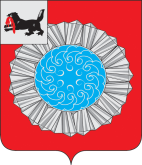 Иркутская областьСлюдянский муниципальный районПРЕДСЕДАТЕЛЬ КОНТРОЛЬНО-СЧЕТНОЙ ПАЛАТЫ СЛЮДЯНСКОГО МУНИПАЛЬНОГО РАЙОНАРАСПОРЯЖЕНИЕ                                                                                                                                                                                                                                                                                                                                                             от 29 декабря  2021 г. N 17-РОБ УТВЕРЖДЕНИИ ПОЛОЖЕНИЯ ОБ АППАРАТЕ КОНТРОЛЬНО-СЧЕТНОЙ ПАЛАТЫСЛЮДЯНСКОГО МУНИПАЛЬНОГО РАЙОНАВ соответствии с Федеральным законом от 07.02.2011 N 6-ФЗ "Об общих принципах организации и деятельности контрольно-счетных органов субъектов Российской Федерации и муниципальных образований", Положением о Контрольно-счетной палате Слюдянского муниципального района, утвержденным  решением Думы Слюдянского муниципального района от 28.10.2021 N58-VII рд, ст. 42 Устава Слюдянского муниципального района:1. Утвердить Положение об аппарате Контрольно-счетной палаты Слюдянского муниципального района.2. Ведущему инспектору Контрольно-счетной палаты Слюдянского муниципального района А.К. Побежимовой разместить настоящее распоряжение с приложением на официальном сайте администрации Слюдянского муниципального района http://www.sludyanka.ru в разделе «КСП».3. Ведущему инспектору Контрольно-счетной палаты Слюдянского муниципального района А.К. Побежимовой  ознакомить работников аппарата Контрольно-счетной палаты с настоящим распоряжением под роспись. 4. Контроль за исполнением распоряжения оставляю за собой.Председатель                                                                                      Р.А. ЩепелинаУТВЕРЖДЕНО:
распоряжением председателя
Контрольно-счетной палаты
Слюдянского муниципального района 
от 29.12.2021 № 17-РПОЛОЖЕНИЕ ОБ АППАРАТЕ Контрольно-счетной палаты
Слюдянского муниципального района 1. Общие положения
1.1.  В соответствии со ст. 4 Положения о Контрольно-счетной палате  Слюдянского муниципального района  действует аппарат  Контрольно-счетной палаты Слюдянского муниципального района  (далее - аппарат КСП). Аппарат Контрольно-счетной палаты  состоит из инспекторов КСП и иных сотрудников.  1.2. Основными задачами аппарата  КСП являются осуществление и обеспечение контрольной, экспертно-аналитической и иной деятельности  Контрольно-счетной палаты.1.3.  Аппарат Контрольно - счетной палаты Слюдянского муниципального района   осуществляет правовое, организационное, документационное, материально-техническое и финансовое обеспечение Контрольно-счетной палаты.1.4.  Общее руководство и  контроль  за деятельностью аппарата КСП осуществляет председатель Контрольно-счетной палаты.    Положение об Аппарате утверждается распоряжением председателя Контрольно-счетной палаты. 1.5.  Аппарат КСП осуществляет свою деятельность на основе годовых планов деятельности  Контрольно-счетной палаты Слюдянского муниципального района.2.  Состав аппарата Контрольно-счетной палаты2.1. Аппарат КСП  обеспечивает  направление деятельность КСП: 1) контрольная  и  экспертно-аналитическая деятельность; 2) кадровое и финансово-документационное обеспечение; 3)   методологическая работа; 4) информационное обеспечение. 2.2.  Аппарат КСП состоит из инспекторов и иных штатных сотрудников.    2.1.  Инспектора Контрольно-счетной палаты, замещают должности муниципальной службы  инспектора, ведущего инспектора, установленные классификацией муниципальных должностей, утвержденной в соответствии Законом Иркутской области № 88-оз от 05 октября 2007 года «Об отдельных вопросах муниципальной службы в Иркутской области». 2.3.  В служебные обязанности инспекторов КСП входит непосредственное осуществление внешнего муниципального финансового контроля в пределах компетенции Контрольно-счетной палаты Слюдянского  муниципального района. 2.4. Назначение на должность и освобождение от должности инспекторов и иных сотрудников  аппарата КСП производится председателем Контрольно-счетной палаты  в соответствии с законодательством о муниципальной службе и трудовым законодательством Российской Федерации.2.5. Инспектора и иные сотрудники аппарата КСП осуществляют свою деятельность в соответствии с должностными инструкциями, утверждаемыми председателем Контрольно-счетной палаты Слюдянского муниципального района.2.6.Инспектора аппарата КСП на основании плана работы КСП на очередной год организуют и проводят  плановые и внеплановые проверки, оформляют результаты контрольных мероприятий в соответствии с Регламентом КСП и осуществляют непосредственный контроль за исполнением предписаний.2.7. Участие инспекторов аппарата КСП в проверках, проводимых правоохранительными и контролирующими органами, осуществляется на основании распоряжения председателя Контрольно-счетной палаты Слюдянского муниципального района.2.8. Инспекторы аппарата  КСП проходят аттестацию в соответствии с действующим законодательством.2.9. Сотрудники аппарата КСП несут ответственность за неисполнение и ненадлежащее исполнение должностных обязанностей в соответствии с действующим законодательством.3. Основные задачи аппарата Контрольно-счетной палатыОсновными задачами аппарата КСП являются:правовое, организационное, документационное, материально-техническое и финансовое обеспечение деятельности КСП;организация и проведение   контрольных и экспертно – аналитических мероприятиях в целях контроля за  исполнением районного  бюджета, соблюдения установленного порядка подготовки и рассмотрения проекта  бюджета, отчета  о его исполнении, а также в целях контроля за соблюдением установленного порядка управления и распоряжения имуществом, находящимся в муниципальной собственности;проведение проверок, анализа и оценки информации о законности, целесообразности, об обоснованности, своевременности и эффективности расходов на муниципальные закупки;обеспечение взаимодействия КСП с органами местного самоуправления Слюдянского муниципального района, органами государственной власти Иркутской  области, органами местного самоуправления других муниципальных образований, правоохранительными и контролирующими органами;подготовка  заключений на нормативные правовые акты по вопросам местного значения, принимаемые органами местного самоуправления Слюдянского муниципального района;оказание информационной, методической и юридической помощи должностным лицам КСП в осуществлении должностных обязанностей;организация рассмотрения поступающих в КСП писем и обращений предприятий, организаций, общественных объединений и граждан. 4. Функции аппарата Контрольно-счетной палаты Слюдянского муниципального района4. В соответствии с задачами, возложенными на Контрольно – счетную палату  и планом работы КСП, ежегодно утверждаемым председателем  КСП,  инспекторы и иные штатные сотрудники  аппарата выполняют следующие функции:4.1.  Правовой  работы и финансово-документационного  обеспечения: обеспечение соответствия требованиям действующего законодательства проектов нормативных правовых актов КСП, их согласование, подготовка в случае необходимости заключений по представленным для согласования проектам документов;осуществление проверки на соответствие действующему законодательству проектов договоров, соглашений, контрактов, заключаемых от имени КСП, подготовка замечаний, заключений по представленным проектам;рассмотрение документов, поступивших из судов, прокуратуры, правоохранительных и контролирующих органов по устранению выявленных нарушений;разработка самостоятельно либо совместно с должностными лицами КСП проектов локальных и нормативных правовых актов КСП;подготовка предложений о принятии, внесении изменений или отмене нормативных правовых актов КСП, нормативных правовых актов органов местного самоуправления муниципального образования Слюдянского муниципального района;представительство интересов КСП в судах, правоохранительных и контролирующих органах при рассмотрении споров по искам, предъявленным к КСП, а также по искам КСП, предъявленным в защиту ее прав и интересов, подготовка необходимых процессуальных документов;осуществление претензионно-исковой работы;ведение бухгалтерского и налогового учета в соответствии с требованиями действующего законодательства Российской Федерации, представление отчетности в контролирующие и иные органы в установленные сроки;своевременное и правильное оформление первичных бухгалтерских документов и осуществление контроля за законностью совершаемых операций. Контроль за правильным и экономным расходованием средств, в соответствии с целевым назначением, а также материальных ценностей в местах их хранения и эксплуатации;проведение инвентаризации имущества и финансовых обязательств, своевременное и правильное определение результатов инвентаризации и отражение ее в учете;организация подготовки проектов локальных актов КСП, связанных с поступлением на муниципальную службу, ее прохождением, заключением трудового договора, назначением на должность муниципальной службы, присвоением классного чина, освобождением от замещаемой должности муниципальной службы, увольнением муниципального служащего и оформление документов в связи с выходом его на пенсию;организация и обеспечение проведения аттестации муниципальных служащих;организация профессиональной подготовки и переподготовки, повышения квалификации и стажировки должностных лиц и муниципальных служащих КСП.организация проверки достоверности представляемых гражданином персональных данных и иных сведений при поступлении на муниципальную службу, а также соблюдения муниципальными служащими ограничений, установленных законодательством о муниципальной службе;осуществление ведения учета военнообязанных, прибывающих в запасе;ведение трудовых книжек, личных дел муниципальных служащих КСП;организация составления и осуществление контроля за выполнением графика отпусков;организация контроля за состоянием трудовой дисциплины;организует ведения делопроизводства в соответствии с Регламентом КСП;заключение и контроль за исполнением хозяйственных договоров, заключаемых для материально–технического обеспечения КСП;осуществление мероприятий по защите сведений, составляющих государственную и служебную тайну, обеспечение мер по защите персональных данных работников КСП от неправомерного или случайного использования;организация и контроль за работой и эксплуатацией систем электронного документооборота и архива КСП.4.2. Контрольная и экспертно-аналитическая деятельность:  разработка программ контрольных и экспертных мероприятий, локальных правовых актов и других документов, связанных с организацией и осуществлением полномочий КСП;  организация и проведение контрольных,  экспертных и аналитических мероприятий, их оформление, учет, внесение предложений по реализации результатов мероприятий, осуществление контроля над ходом их исполнения, устранением выявленных нарушений и недостатков;  организация и проведение в соответствии с планом работы КСП   контрольных мероприятий финансово-хозяйственной деятельности органов местного самоуправления Слюдянского муниципального района, муниципальных, бюджетных  и автономных учреждений, муниципальных  автономных и унитарных предприятий Слюдянского района, а так же организаций, если они используют имущество, находящееся в муниципальной собственности Слюдянского муниципального района;   организация и проведение оперативного контроля  за исполнением районного бюджета и бюджетов поселений, передавших полномочия по осуществлению внешнего муниципального финансового контроля;   подготовка заключений на проекты решений районной  Думы по вопросам бюджетного законодательства, нормативно-правовых актов по управлению  и распоряжению имуществом, находящимся в муниципальной собственности;   проведение экспертизы и подготовка заключения по проекту районного бюджета и бюджетов поселений; внешняя проверка годового отчета об исполнении бюджета Слюдянского муниципального района; внешние  проверки  годовых отчетов  об исполнении бюджетов поселений в соответствии с заключенными соглашениями по передаче  полномочий по осуществлению внешнего муниципального финансового контроля;  организация и осуществление контроля за законностью, результативностью (эффективностью и экономностью) использования средств районного бюджета, средств, получаемых бюджетом из иных источников, предусмотренных законодательством Российской Федерации, а также муниципального имущества;  проведение финансово-экономической экспертизы проектов муниципальных правовых актов (включая обоснованность финансово-экономических обоснований) в части, касающейся расходных обязательств муниципального образования; подготовка предложений по развитию и совершенствованию экспертно-аналитической работы КСП, а также подготовка проектов муниципальных нормативных  правовых актов, регламентирующих деятельность КСП в этой области;обобщение, систематизация и анализ материалов экспертно-аналитической деятельности КСП, в целях контроля за исполнением районного бюджета, соблюдения установленного порядка подготовки и рассмотрения проекта районного бюджета, отчета о его исполнении;представление должностным лицам материалов к докладам, справкам и другим документам по результатам контрольной и экспертно-аналитической деятельности КСП;осуществление экспертно-аналитической, информационной и иной деятельности посредством проверки, анализа и оценки информации о законности, целесообразности, об обоснованности, о своевременности, об эффективности и о результативности расходов на муниципальные закупки по планируемым к заключению, заключенным и исполненным контрактам;установление причин выявленных отклонений, нарушений и недостатков в  сфере закупок, подготовка предложений, направленных на их устранение и на  совершенствование контрактной системы в сфере закупок, систематизация информации о реализации указанных предложений;разработка общих стандартов и методик осуществления экспертно-аналитической деятельности;участие, в соответствии с планом работы КСП на очередной год, в контрольных мероприятиях, плановых и внеплановых проверках в соответствии с Регламентом КСП;исполнение полномочий, закрепленных ст. 8 Положения о КСП.5. Заключительные положения  Работа аппарата Контрольно-счетной палаты Слюдянского муниципального района организуется в соответствии с Положением о Контрольно-счетной палате Слюдянского муниципального района, Регламентом КСП, Стандартами КСП, должностными инструкциями сотрудников аппарата КСП и другими локальными актами КСП.